MINISTERUL MEDIULUI, APELOR ȘI PĂDURILOR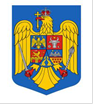 ORDINNr.            din     pentru aprobarea Planului de management al Parcului Național Retezat, incluzând rezervațiile Gemenele, Peștera Zeicului, împreună cu siturile Natura 2000 suprapuse parțial – ROSCI0217 Retezat și ROSPA0084 Munții RetezatAvând în vedere Referatul de aprobare nr. DGB/139741/10.04.2024 al Direcției Generale Biodiversitate, Ținând cont de Decizia etapei de încadrare nr. 83/13.10.2021, emisă de Agenția pentru Protecția Mediului Hunedoara, Avizul Consiliului Ştiinţific al Parcului Naţional Retezat nr. 2/08.09.2021, Hotărârea Consiliului Consultativ de Administrare al Parcului Național Retezat nr. 2215/10.01.2022, Avizul Agenţiei Naţionale pentru Arii Naturale Protejate nr. 1005/13.02.2023, reconfirmat prin Adresa nr. 892/04.03.2024, Avizul Ministerului Culturii nr. ......................, Avizul Ministerului Dezvoltării, Lucrărilor Publice şi Administraţiei nr. ......................, Avizul Ministerului Agriculturii şi Dezvoltării Rurale nr. ..................;	În temeiul prevederilor art. 21 alin. (1) din Ordonanţa de urgenţă a Guvernului nr. 57/2007 privind regimul ariilor naturale protejate, conservarea habitatelor naturale, a florei şi faunei sălbatice, aprobată cu modificări şi completări prin Legea nr. 49/2011, cu modificările şi completările ulterioare,, ale art. 57 alin. (1), (4) și (5) din Ordonanța de urgență a Guvernului nr. 57/2019 privind Codul administrativ, cu modificările și completările ulterioare, precum și ale art. 13 alin. (4) din Hotărârea Guvernului nr. 43/2020 privind organizarea și funcționarea Ministerului Mediului Apelor și Pădurilor, cu modificările și completările ulterioare,ministrul mediului, apelor și pădurilor emite următorulO R D I N Art. 1 Se aprobă Planul de management al Parcului Național Retezat, incluzând rezervațiile Gemenele, Peștera Zeicului, împreună cu siturile Natura 2000 suprapuse parțial - ROSCI0217 Retezat și ROSPA0084 Munții Retezat, prevăzut în anexa care face parte integrantă din prezentul ordin.Art. 2 Prezentul ordin se publică în Monitorul Oficial al României, Partea I.MINISTRUL MEDIULUI, APELOR ȘI PĂDURILORMircea FECHET